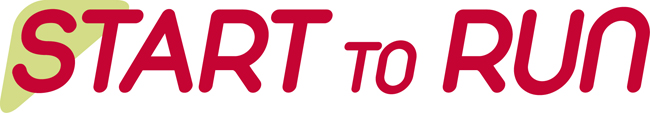 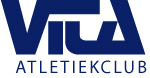  NAAR 5 KMINFODAG DINSDAG 20 SEPTEMBER 2016 VAN O NAAR 5KM OF JOGGEN NAAR 10 EN 15 KMVITA organiseert op de stedelijke atletiekpiste te Ninove een start2run-sessie vanaf dinsdag 27 september en dit om 19 uur. Dezelfde dag starten om 18 uur 45 twee sessies naar 10 of 15 kilometer. Bedoeling is dat de jogger(-in-spé) in 10 weken tijd zonder prestatiedwang 5, 10 of 15 kilometer leert lopen. Begeleiding door ervaren jogbegeleiders is voorzien op vaste uren op dinsdag, donderdag en zondag. Op dinsdag 20 september om 19u15 vindt een informatie-vergadering plaats in de clubkantien naast de piste. Het inschrijvingsgeld bedraagt 25 euro en dit voor 30 trainingen; een aantal mutualiteiten betalen voor de ‘start-to-run’-cursus een gedeelte van het lidgeld terug. Als de jogger achteraf wil aansluiten bij de VITA-jogkern wordt de start-to-run bijdrage afgehouden van het lidgeld. Ook hier wordt in begeleiding voorzien. Voor meer info: website www.atletiekvita.be, email via vita@telenet.be of bellen naar Eddy De Vogelaer: 0476/554.557.JEUGDATLETIEK NINOVETrainingen : elke dinsdag en donderdag van 18u30 tot 19u30 : vanaf de leeftijd van VIJF jaar.Ingedeeld in verschillende leeftijdsgroepen. Jeugd, geboren in 2006 en 2005 begint om 18u45.Info : www.atletiekvita.be, vita@telenet.be of 0476/554.557